Программа спецкурса«Новации и сложные вопросы 
учетной и налоговой практики»(40 академических часов)Тема 1. Формирование и представление бухгалтерской (финансовой) отчетности за 2020 г.Роль учетной политики организации в процессе перехода на применение принципов МСФО в подготовке бухгалтерской (финансовой) отчетности:порядок действий в случае, если в ФСБУ отсутствуют способы ведения учета или они противоречат принципам МСФОанализ отдельных примеров формирования учетной политики в условиях отсутствия способов учета в ФСБУ (п. 7.1 ПБУ 1/2008)анализ отдельных примеров возможностей унификации учетной политики организациями, которые раскрывают составленную в соответствии с МСФО финансовую отчетность (п. 7 ПБУ 1/2008)применение принципа рациональности в учете при несущественности информации (п. 7.4 ПБУ 1/2008)Формирование показателей бухгалтерской отчетности с учетом положений действующих ПБУ (ФСБУ) и рекомендаций аудиторским организациям, индивидуальным аудиторам, аудиторам по проведению аудита годовой бухгалтерской отчетности организаций за 2020 г.Влияние критериев существенности на формирование показателей бухгалтерской отчетностиОтражение в бухгалтерской отчетности событий после отчетной даты в условиях COVID-19 (рекомендации Совета по аудиторской деятельности от 18.12.2020)Особенности формирования бухгалтерской отчетности за 2020г. в части отражения мер государственной поддержки в связи с пандемией (Постановления Правительства РФ от 24 апреля 2020г. N 576, от 16 мая 2020 г. N 696 и др.)Правила представления бухгалтерской (финансовой) отчетности в государственный информационный ресурс бухгалтерской отчетности (ГИРБО)Правила представления субъектами МСП отчетности по упрощенным формам, с учетом изменений порядка формирования реестра субъектов МСП (Федеральный закон от 27 октября 2020 г. N 349-ФЗ и др.)Административная и налоговая ответственность за грубое нарушение требований к бухгалтерскому учету и искажение бухгалтерской (финансовой) отчетности (ст. 15.11 КоАП РФ; ст. 120 НК РФ; ст. 15.19 КоАП РФ); ст. 14.25 КоАП РФ и другие меры ответственности)Изменение критериев проведения обязательного аудита бухгалтерской (финансовой) отчетности, установленное Федеральным законом от 29.12.2020 N 476-ФЗТема 2. Практика применения правил бухгалтерского учета, изменения в которые вступили в силу с 2020г.Применение ПБУ 18/02 "Учет расчетов по налогу на прибыль организаций":новый подход к определению временных разниц, примеры причин их образованиярасход по налогу на прибыль вместо условного расхода и его структура постоянный налоговый расход (доход) вместо постоянного налогового обязательства (актива)сложные вопросы, возникающие при применении ПБУ 18/02порядок отражения текущего и отложенного налога на счетах бухгалтерского учетаизменение состава показателей, раскрываемых в Отчете о финансовых результатахпрактические примеры формирования показателей по налогу на прибыль и другие вопросыПрименение ПБУ 13/2000 «Учет государственной помощи»:порядок признания и отражения в бухгалтерском учете и отчетности государственной помощи по финансированию капитальных и текущих затратраскрытие информации в бухгалтерской отчетности в отношении средств государственной помощиПБУ 16/02 «Информация по прекращаемой деятельности» - новая редакция стандарта, вступающая в действие с 1.01.2020 г.:критерии классификации долгосрочных активов к продажеоценка долгосрочных активов к продажевопросы определения чистой стоимости возможной продажиобесценение долгосрочных активов к продаже и его восстановлениеучет материальных ценностей, остающихся от выбытия основных средств и другие вопросыТема 3. Новые правила бухгалтерского учета, применение которых обязательно в 2021 г.ФСБУ 5/2019 «Запасы» - сравнительный анализ положений ФСБУ 5/2019 с ПБУ 5/01 и МСФО 2:признание незавершенного производства видом запасовизменения в формировании себестоимости запасов (запрет на включение в себестоимость общехозяйственных затрат, расходов на хранение; введение правил учета скидок, дисконтирование себестоимости при оплате с отсрочкой (рассрочкой) платежа и др.)учет запасов от выбытия объектов основных средстввосстановление ранее признанного резерва на обесценение запасовприменение справедливой стоимости для оценки запасов в сельском, лесном, рыбном хозяйствепоследующая оценка запасов и другие вопросыТема 4. Изменения в правилах бухгалтерского учета последующих лет и их досрочное применениеФСБУ 25/2018 «Бухгалтерский учет аренды» и МСФО (IFRS) 16:объект учета аренды и условия его признанияпонятие и состав арендных платежей, срока аренды учет предмета аренды у Арендатора: признание актива в форме права пользования, случаи освобождения от требований его признания, первоначальная оценка обязательства в виде дисконтирования номинальных арендных платежей,  последующий учет активов и обязательств по договору арендыучет договоров аренды у Арендодателя: классификация объектов учета аренды, условия признания аренды финансовой или операционной; учет финансовой аренды, в том числе отражение актива в виде «чистой стоимости инвестиции», учет операционной арендыначало применения стандартаФСБУ 26/2020 «Капитальные вложения» - сходства с положениями МСФО (IAS) 16:разграничение понятий «капитальные вложения» и «основные средства» в ФСБУпонятие и критерии признания капитальных вложенийединица учета капвложений классификация и состав капитальных вложений, включая имущество, приобретенное для использования в процессе создания объектов ОС, затраты на подготовку проектной документации, проведение пуско-наладочных работ и т. д. состав затрат на капитальные вложения (учет скидок, ликвидационных обязательств, дисконтирование при оплате с отсрочкой (рассрочкой) платежа,  применение справедливой стоимости при оплате неденежными средствами  и др.)проверка капитальных вложений на обесценениепрекращение признания капитальных вложений по их завершениираскрытие информации в бухгалтерской отчетности начало применения стандарта, упрощенные способы.ФСБУ 6/2020 «Основные средства» - сравнительный анализ с ПБУ 6/01 и основными положениями МСФО (IAS) 16:определение и классификация ОС, разграничение ОС с запасамипервоначальная оценка ОСвыбор модели учета ОС после первоначального признания; переоценка объектов ОСизменения в порядке начисления амортизации: понятие ликвидационной стоимости, определение срока полезного использования и способа амортизации, пересмотр параметров амортизациипроверка ОС на обесценениеправила учета инвестиционной недвижимостипрекращение признания ОС, порядок учета материальных ценностей, остающихся от выбытияперевод ОС в категорию долгосрочных активов для продажираскрытие информации в бухгалтерской отчетностиначало применения стандарта, упрощенные способы.Тема 5. Вопросы, влекущие бухгалтерские и налоговые рискиОтдельные сложные вопросы, связанные с применением вычетов по НДСособенности расчета 3-х летнего периода для применения права на вычет, установленного п. 1.1 ст. 172 НК РФ, включая возможность переноса и частичного применения вычетов, период вычета, основания и документысписание имущества с баланса (недостачи, порчи, брак и т.д.)восстановление НДС: перечень оснований, особенности восстановления НДСи другие вопросы применения вычетов по НДСДебиторская и кредиторская задолженность: отражение в бухгалтерском и налоговом учетебухгалтерский и налоговый учет долговых требований и обязательств по расчетным операциям за реализованные товары (работы, услуги) с учетом «ретро» скидок. учет погашения дебиторской и кредиторской задолженности путем взаимозачета, предоставления отступного, замены обязательства (новации), перевода долга. Сложные ситуации в практике налогообложенияучет и налогообложение продажи (покупки) дебиторской задолженности (договор цессии)срок исковой давности; прерывание и прекращение срока исковой давностиучет и налогообложение операций по списанию просроченной дебиторской и кредиторской задолженности, в том числе при списании задолженности в случаях отсутствия документов, подтверждающих ее формирование. Арбитражная практика в отношении спорных вопросовНалог на имущество юридических лиц критерии признания недвижимого имущества в качестве объекта налогообложения, спорные вопросы (разъяснения Минфина РФ и ФНС РФ, судебная практика)виды имущества, облагаемого по кадастровой стоимости с учетом внесенных в НК РФ уточнений, действующих с 2021 годапорядок исчисления суммы налога и авансовых платежейособенности освобождения организаций, применяющих специальные режимы, от обязанности по уплате налога на имуществоособенности определения налоговой базы по неотделимым улучшениям в арендованные объекты недвижимого имуществаобновленная декларация по налогу на имущество и другие вопросыТема 6. Обзор ключевых изменений в НК РФ, вступающих в силу в 2021 г.:Отдельные изменения, внесенные в НК РФ в части налогового администрирования:начисление процентов на сумму излишне уплаченного налога, которая не возвращена налоговыми органами в установленный срокизменение порядка зачета сумм излишне уплаченных или взысканных налогов и сбороввведение права налогового органа отказать в приеме налоговой декларации (расчета), определение перечня оснований, по которым декларации и расчеты будут считаться непредставленнымиНалог на прибыль:уточнение правил списания в расходы стоимости нереализованной печатной продукции для издательств и средств массовой информацииисключение из перечня доходов при выходе акционера (участника) из организации суммы денежного вклада в имущество дочерней компаниивведение льготной ставки налога на прибыль в размере 3-х % для IT-компаний введение порядка формирования остаточной стоимости нематериальных активовуточнение порядка формирования резерва предстоящих расходов на выплату ежегодных вознаграждений за выслугу лет и по итогам работы за годизменение правил учета безвозмездно полученного имущества и другие измененияНалог на добавленную стоимость:освобождение от НДС операций по реализации товаров (работ, услуг) и (или) имущественных прав компаниями-банкротамиосвобождение от НДС услуг операторов электронных платформуточнение оснований для освобождения от НДС операций по реализации программ ЭВМ и баз данных и другие измененияТранспортный налог:введение с 2021 г. нового порядка налогового администрирования, отмена обязанности сдавать в налоговые органы декларациювведение единого срока уплаты транспортного налога и авансовых платежей по нему новый порядок применения налоговых льгот и другие вопросы Учебный центр «СТЕК»: (495) 921-23-23, 953-30-40, 953-50-60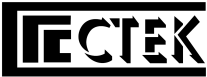 Утверждаю:директор НОЧУ ДПО «ЦПП «СТЕК»С.А. ГрадополовУтверждаю:директор НОЧУ ДПО «ЦПП «СТЕК»С.А. Градополов